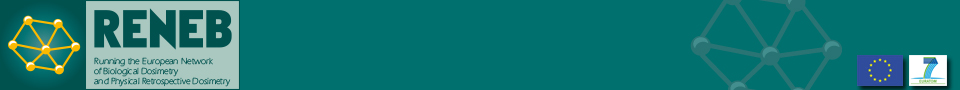 HomePartnersPublicationsSRALinksNewsFAQConsortium areaContact usContact usProject Coordinator: Ulrike Kulka
Head Section "Biological Radiation Effects, Biological Dosimetry"
Dept. Radiation Protection and Health
German Federal Office for Radiation Protection
Ingolstädter Landstr. 1 
85764 Oberschleissheim
Germany
Phone: +49 (0) 3018 333 2210 
Fax: +49 (0) 3018 333 2205
E-mail
Website
Administrative matters: Susan Fischer
Federal Office for Radiation Protection
R and D Administration
Willy-Brandt-Str. 5
38226 Salzgitter
Germany
Phone: +49 (0) 3018 333 15 37
Fax: +49 (0) 3018 333 15 25
E-mail
Web page and Information about the project: Alicja Jaworska
Norwegian Radiation Protection Authority
P.O: Box 55
NO-1332 Oesteraas
Norway 
Phone: +47 67 16 26 49
Fax: +47 671474 07
E-mail